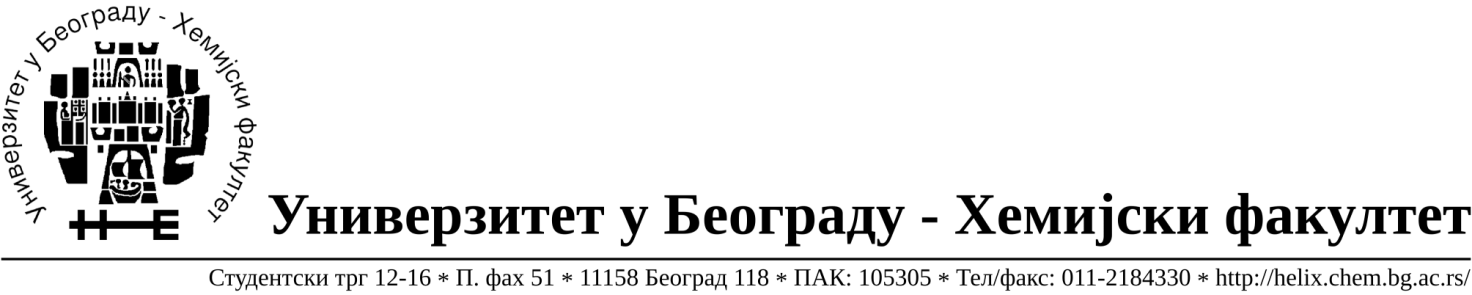 Na zahtev( pitanje) potencijalnih ponuđača, ovim putem dostavljamo traženo pojašnjenje             ( odgovor) u vezi javne nabavke dobara- nabavka laboratorijske opreme, broj 11/17. Pitanje:Partija 3- Laboratorijska stona centrifuga-U tenderskoj dokumentaciju su navedena 3 rotora. Da li su neophodna sva 3 rotora?Da li je prihvatljivo ponuditi Swing out rotor sa 8 mesta za 10/15ml epruvete i ugaoni rotor sa 8 mesta za 10/15ml epruvete? Odgovor: Došlo je do izmene Konkursne dokumentacije u tehničkoj specifikaciji tražena su 2 rotora( swing rotor: 10/15ml x 8, 4000RPM, 2420xg i ugaoni rotor 10/15ml x12, 4000RPM, 2420xg)Pitanje:Partija 5- pHmetar- Tražena je automatska ili ručna kompenzacija od -20 do 120°C. Da li je prihvatljiv opseg od -5 do 105°C? Odgovor: Ne.Pitanje:Partija 6- Magnetna mešalica-Trazena je magnetna mesalica sa jednim mestom za tečnosti do 1L. Da li je prihvatljiv maksimalni kapacitet do 2 L? Odgovor: Ne.Pitanje:Partija 1-Da li je dovoljno da se ponudi zamrzivac za dubinsko zamrzavanje zapremine 413L( dimenzije 720x885x2089mm) ili 393L (720x885x1990mm)? Da napomenemo da sirina od 720mm obezbedjuje prohodnost kroz gotovo sva fabricka vrata na laboratorijama, sto bi znacilo da zamrzivac neometano moze da se unese u laboratorije bez prethodno prosirivanja vrata. Odgovor: Ne, potrebno je ponuditi zamrzivač koji ima zapreminu i dimenzije definisane u konkursnoj dokumentaciji.Pitanje:Partija 1-Da li je dovoljno ponuditi zamrzivac za duboko zamrzavanje koji ima alarme za: nizu i visu temperaturu, nizak nivo baterije, nestanak elektricne energije, kvar temperaturskog senzora, kvar instrumenta, otvorena vrata i alarm za kompresor. S obzirom da zamrzivac koji nudimo ne moze imati blokadu filtera jer se kompresor nalazi na gornjoj strani zamrzivaca i samim tim ne moze doci do blokade filtera, te stoga nema potrebe da ponudjeni zamrzivac ima i alarm za blokadu filtera. Odgovor: U specifikaciji je tražena blokada filtera što znači da zamrzivač treba da ima i tu karakteristiku.Pitanje:Partija 1-Da li je dovoljno ponuditi zamrzivac cija je potrosnja energije 14.9kW/24h? Odgovor: Ne Maksimalna potrošnja treba da bude najviše do 11 KW/24h.Pitanje:Partija 1-Da li je dovoljno ponuditi zamrzivac kod koga nije dozvoljen korisniku pristup bateriji mernog uredjaja, dok je sigurnost u delu iskljucivanja aparata iz struje obezbedjeno alarmom? Odgovor: Ne.Pitanje:Partija 1-Period backup-vanja koji obezbedjuje ubaceni  tecni CO2 u sistem radi zadrzavanja uslova dubokog zamrzavanja zavisi od zapremine CO2 boce, ambijentalnih uslova, nivoa istrosenosti boce i nije moguce podesiti na koliko ce sati CO2 sigurnsni sistem raditi. Molimo da se iz tehnickih karakteristika za partiju 1 izbaci uslov u kome stoji da je odrzavanje temperature u opsegu -40/-70, 48 sati. CO2 boce se iznajmljuju, zbog neophodne sertifikacije kompanija koje vrse punjenja pomenutih boca ( Messer...), i na osnovu toga je neophodno da CO2 bocu sa tecnim CO2 obezbedi sam korisnik. Odgovor: Neophodan zahtev je da u slučaju nestanka električne energije CO2 sigurnosni sistem održava temperaturu u opsegu -40 do -70 C 48 sati.Pitanje:Partija 3-S obzirom da ste u tenderskoj dokumentaciji naveli dve iste zapremine rotora, samo sto je jedan ugaoni a drugi swingout, da li je dovoljno ponuditi centrifugu koja ima ugaoni rotor 12x15ml, ugaoni rotor 6x50ml i  adapter za tube od 30ml? Odgovor: Došlo je do izmene Konkursne dokumentacije u tehničkoj specifikaciji tražena su 2 rotora( swing rotor: 10/15ml x 8, 4000RPM, 2420xg i ugaoni rotor 10/15ml x12, 4000RPM, 2420xg)Pitanje:Partija 4-Da li moze da se ponuditi tehnicka vaga kapaciteta 1200gr, cija je linearnost 0.03g? Odgovor: NePitanje:Partija 3. – Laboratorijska stona centrifuga - Da li je uz traženu centrifugu prihvatljivo ponuditi ugaoni rotor 12 x 25/30 ml umesto traženog rotora 10 x 20ml? Ostale karakteristike ponuđenog rotora bi odgovarale traženom. Ukoliko je ova opcija neprihvatljiva, molimo vas da navedete tačne dimenzije (Ø x h) epruveta koje biste koristili sa ovakvim ugaonim rotorom (10 x 20ml, 4000 RPM, 2420 xg). Odgovor: Došlo je do izmene Konkursne dokumentacije u tehničkoj specifikaciji tražena su 2 rotora( swing rotor: 10/15ml x 8, 4000RPM, 2420xg i ugaoni rotor 10/15ml x12, 4000RPM, 2420xg)Pitanje:Partija 4. – Tehnička vaga - Da li je prihvatljivo ponuditi vagu sa okruglim tasom, prečnika 130 mm, umesto traženog četvrtastog tasa dimenzija 120-140 x 120-140 mm? Ostale karakteristike ponuđene vage bi odgovarale karakteristikama traženim u konkursnoj dokumentaciji. Odgovor: Da.U Beogradu, 26.05.2017. godine